Two Bean and Beef Chili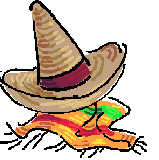 One recipe per unitIngredients:225 	g 	ground beef                                             	½ lb.½ 	stalk 	celery, diced					½ stalk½ 		carrot, diced					½ ½ 	med.	onion, diced					½ med.1 	clove 	garlic, minced				1 clove15 	mL 	chili powder                                           	1 tbsp.2 	mL 	dried oregano                                        	½ tsp.2 	mL 	ground cumin                                          	½ tsp.2 	mL 	ground coriander                                   	½ tsp.½ 		bay leaf					½ 1 	mL 	salt                                                         	¼ tsp.1 	mL 	pepper                                                 	¼ tsp.400 	mL 	canned tomatoes, chopped or diced  	1⅔ c250 	mL 	frozen corn                                              	1 c                                                    250 	mL 	red kidney beans, drained and rinsed   	1 c200 	mL 	black beans, drained and rinsed,            	¾ c½ 	med	zucchini, diced				½ ½ 		green bell pepper, diced		 	½ Method:In a Dutch oven, sauté beef over medium heat, breaking up with a spoon, until no longer pink, about 5 minutes. Drain off fat.Add celery, carrot, onion, garlic, chili powder, oregano, cumin, coriander, bay leaf, salt and pepper. Cook over medium heat, stirring occasionally, until softened, about 6 minutes.Add chopped/diced tomatoes, corn, kidney beans, black beans, zucchini, and green pepper; bring to a boil. Reduce heat, cover and simmer, stirring occasionally, for 15 minutes.Uncover and simmer, stirring frequently, until slightly thickened, about 15 minutes more. Remove and discard bay leaf.Serve 125 mL servings. Divide the remaining chili into two equal portions, label and freeze. 